Муниципальное бюджетное дошкольное образовательное учреждение«Детский сад №147 «Улыбка» комбинированного вида»города Чебоксары Чувашской РеспубликиКонспект урока для 3 класса на тему «В мире животных»                                                     подготовила                                                                                                 воспитатель                                                                                                Максимова                                                                                                              Татьяна                                                                                                                                                                                                                                                                                                                           Владимировна 2014 г.      Программное содержание:- Обобщить, расширить и систематизировать знания детей о животных, их отдельных группах (звери, птицы, рыбы, насекомые).-Научить различать животных  по способу питания (травоядные, хищники, всеядные).-Закрепить умение расшифровывать модели и побуждать к созданию новых моделей.-Совершенствовать логическое мышление, связную речь.-Активизировать в речи слова: травоядное, хищное, всеядное.  -Развивать мелкую моторику.-Воспитывать интерес к жизни животных, желание беречь и охранять их.     Материал: презентация «Письмо от Экоши», аудиозаписи, модель «Живая природа»,  игрушки - животные, карточки с изображением еды, колокольчик,  листы бумаги, цветные карандаши, картинки с насекомыми, раскраска «Чудо-животные».     Содержание деятельности.Ребята, сегодня по электронной почте пришло письмо от инопланетянина Экоши. Вы хотите узнать, о чем он нам пишет? Тогда внимание на экран (слайд №1).Ну, что, ребята, поможем Экоше разобраться, что же изображено на его фотографиях? (Да)Воспитатель выставляет схему «Звери» (слайд№2): четыре ноги пасть с зубами, шерсть).Кто это?  (Это – Звери). Как вы догадались? (Дети перечисляют признаки зверей: четыре ноги  (лапы), пасть с зубами, шерсть). Какие животные входят в эту группу? (Дети называют животных: корова, тигр, медведь и т. д.).Аналогично разбираются модели: «Птицы» (слайд №3): 2 ноги, крылья, клюв, перья;«Рыбы» (слайд №4): чешуя, плавники, жабры; «Насекомые» (слайд №5): 6 ног, голова, брюшко (насечки), грудка, крылья (могут быть, могут не быть). Ребята, инопланетянин прислал фотографию животного, которое живет на его планете (слайд №6). Как вы думаете, к какой группе можно отнести это животное? (В этом животном есть признаки всех групп).  Как бы вы его назвали? (дети придумывают название животного).А вы можете представить, как оно передвигается? Попробуем? (дети под музыку показывают способы передвижения Чудо – животного). Ребята, внимание на экран! (слайд №7). Итак, Экоша хочет узнать, живые ли существа животные. Докажите. (Приложение 1).(Дети называют признаки живых существ и выкладывают модель «Живая природа»: рождается, питается, дышит, растет, двигается, умирает).Молодцы, вы доказали Экоше, что животные – живые существа. А теперь вновь внимание на экран! (слайд №8). Ребята, перед вами  звери  и  картинки с изображением еды. Я предлагаю накормить животных той пищей, которую они любят. А Экоша посмотрит и узнает, что едят наши звери.            (Проводится дидактическая игра «Накорми зверей»).Звери едят разную пищу. Одни - листья, траву, кору деревьев, ягоды, плоды и семена. Этих животных называют травоядными. Другие едят себе подобных, то есть других животных – это хищники. Есть еще одна группа животных. В нее входят те, которые не прочь полакомиться и растениями, и животными. Они все едят. Как вы думаете, как называют таких животных? (предположения  детей). Их называют всеядными, потому что они все едят. Итак, звери делятся на 3 группы по способу питания. Найдите среди зверей травоядных, хищных и всеядных животных. Почему вы отнесли их именно к этой группе? (Волк ест других животных, поэтому он хищник; заяц ест траву, поэтому он травоядный; ёж ест как других животных, так и растительную пищу, поэтому он всеядны). А теперь подумайте, какими моделями можно обозначить травоядных, хищных и всеядных животных? (дети придумывают и рисуют модели). Молодцы, ребята, теперь Экоша будет знать, что любят животные, и чем их угощать.Внимание на экран! (слайд 9).Сейчас мы  покажем Экоше, как передвигаются наши земные животные.               (Двигательное игровое упражнение «Превращения» под музыку):У меня есть волшебный колокольчик, он поможет нам.                                 Колокольчик, позвени,                                 Деток в зайцев (ежей, лисиц и т.д.) преврати!                                 Колокольчик, позвени                                     Снова в деток нас преврати!    Ребята, а как вы думаете, бывают ли среди рыб, птиц, насекомых травоядные, хищные и всеядные? (Да).  Вы правы, конечно, бывают! Сейчас мы это докажем на примере насекомых. На листах изображены насекомые. Ваша задача: отыскать среди них травоядных, хищных и всеядных. Травоядное обведите зеленым карандашом, хищное - красным, а всеядное  – синим. (Приложение 2) (Дети обводят и доказывают, почему именно это насекомое  они обвели красным, синим или зеленым карандашом: стрекоза ест других насекомых – она хищница, бабочка питается нектаром и пыльцой - она травоядная, муравьи едят семена растений и других насекомых – они всеядные).    Молодцы, ребята, вы справились с заданием. А теперь вновь внимание на экран.(слайд №10).    Ребята, Экоша нас благодарит за то, что мы рассказали о том, какие животные живут на нашей планете. В знак благодарности он просить принять небольшой подарок – раскраски «Чудо - животные». (Приложение 3).(Воспитатель раздает раскраски, дети в самостоятельной деятельности  раскрашивают животных и придумывают им названия. Можно предложить детям нарисовать  вместе с родителями хищных, травоядных и всеядных птиц и рыб дома). Список литературы и источников:Аксенова З.Ф. Войди в природу другом.- М.: ТЦ Сфера, 2008.Павленко Л.Ф. В гармонии с природой. Часть 2. Подготовительная группа: Программа и методическое пособие для воспитателей дошкольных учреждений. - Ульяновск, ИПК ПРО, 1999.http://www.raskraska.com/raskraski/172/3.htmlhttp://www.numama.ru/photos/1060http://www.supercoloring.com/wp-content/main/2009_01/ant-3-coloring-page.gifhttp://skyclipart.ru/detsad/raznoe_dou/print:page,1,63013-razvivayuschaya-igra-uznay-kontur-nesuschestvuyuschego-zhivotnogo.htmlПриложение 1.	Приложение 2.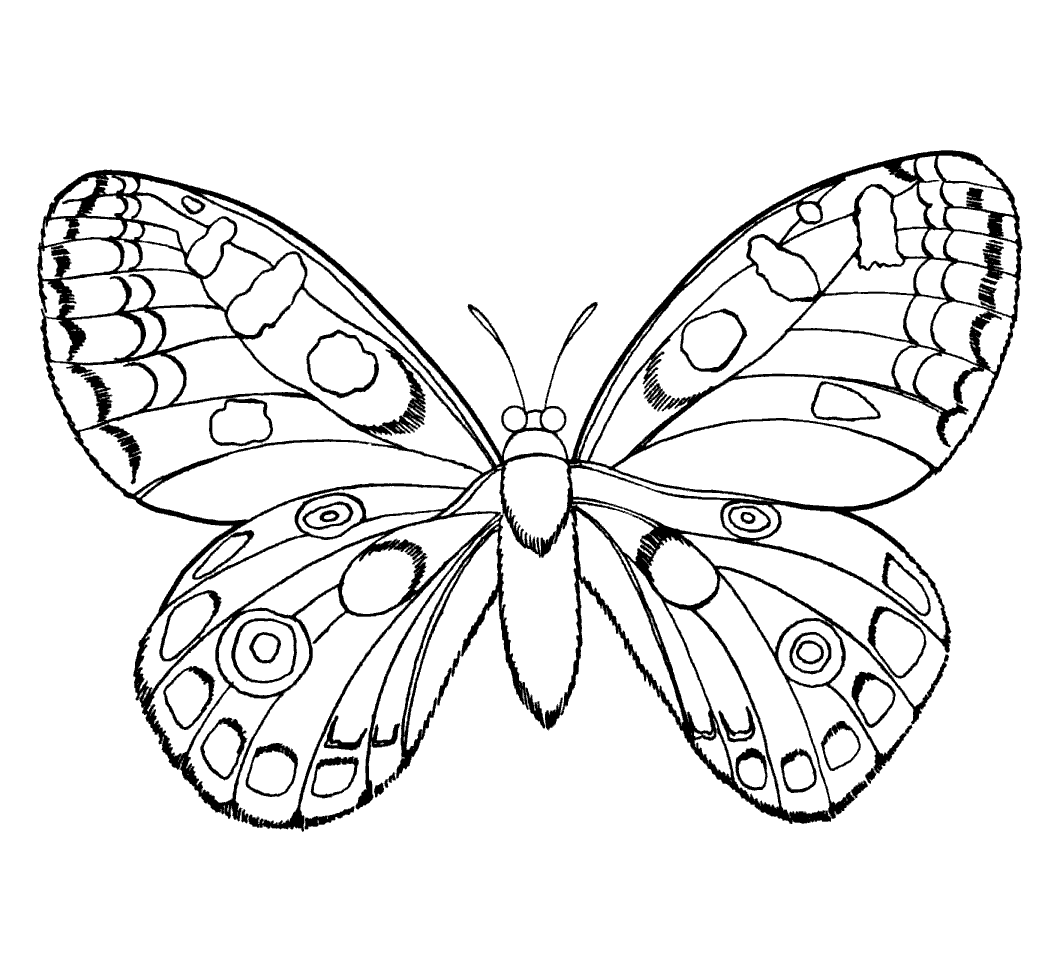 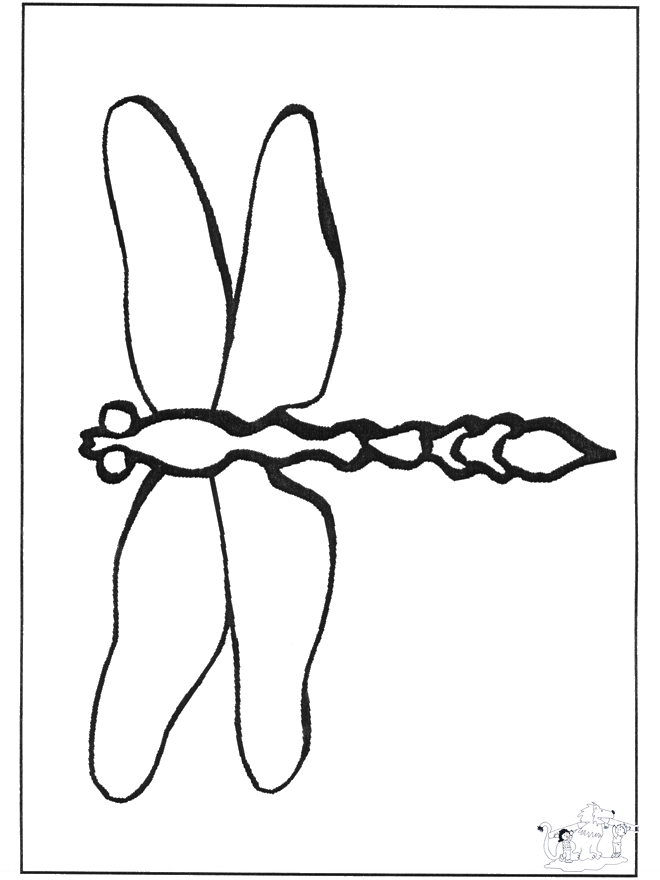 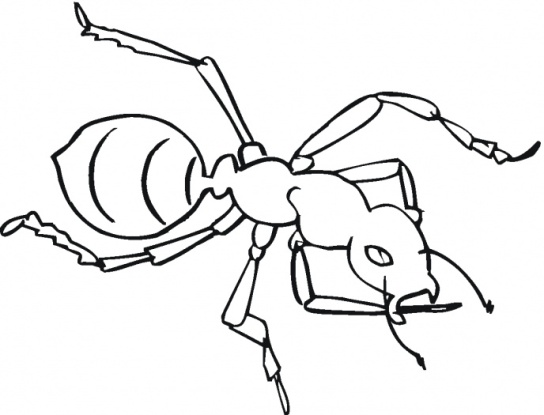 Приложение 3.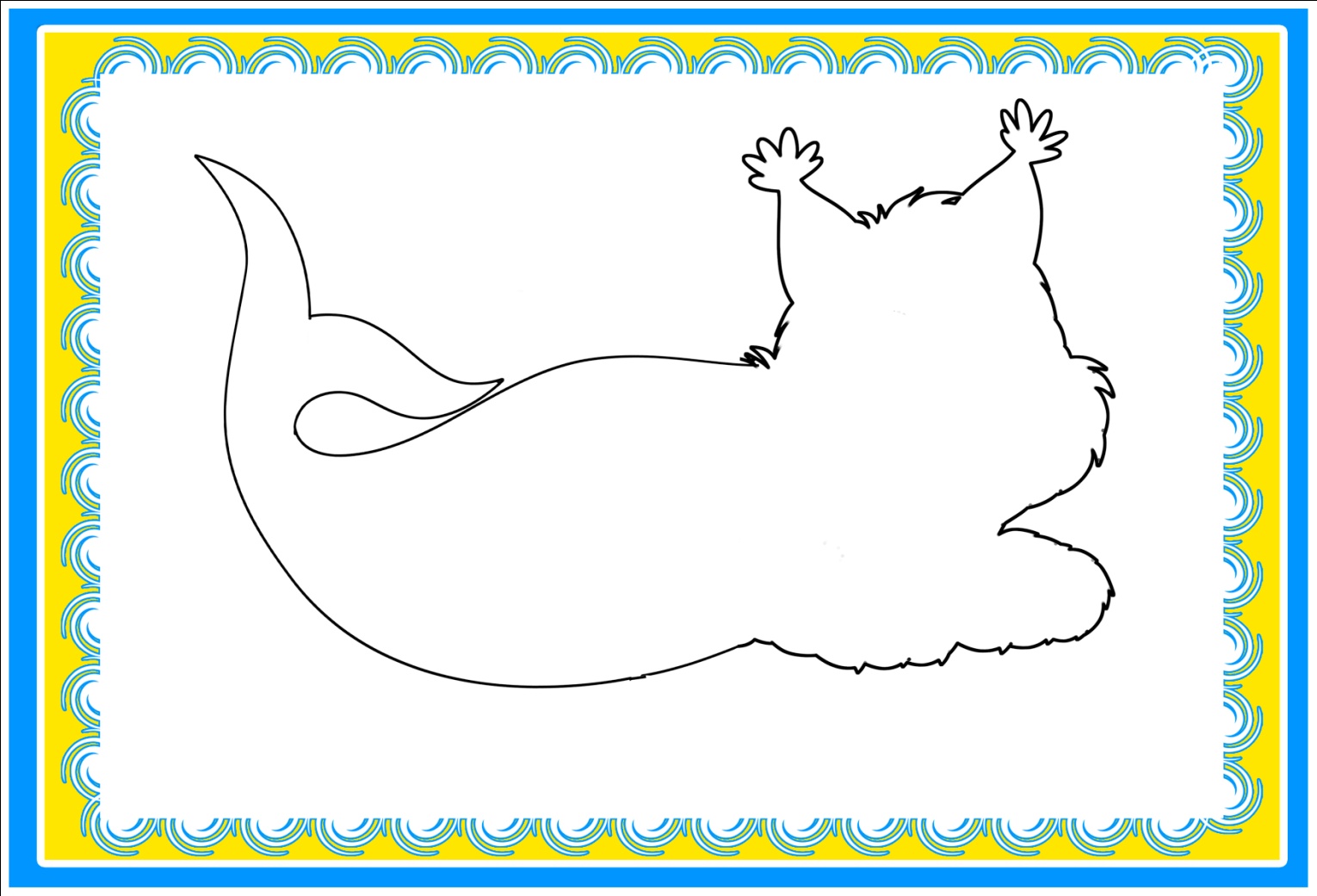 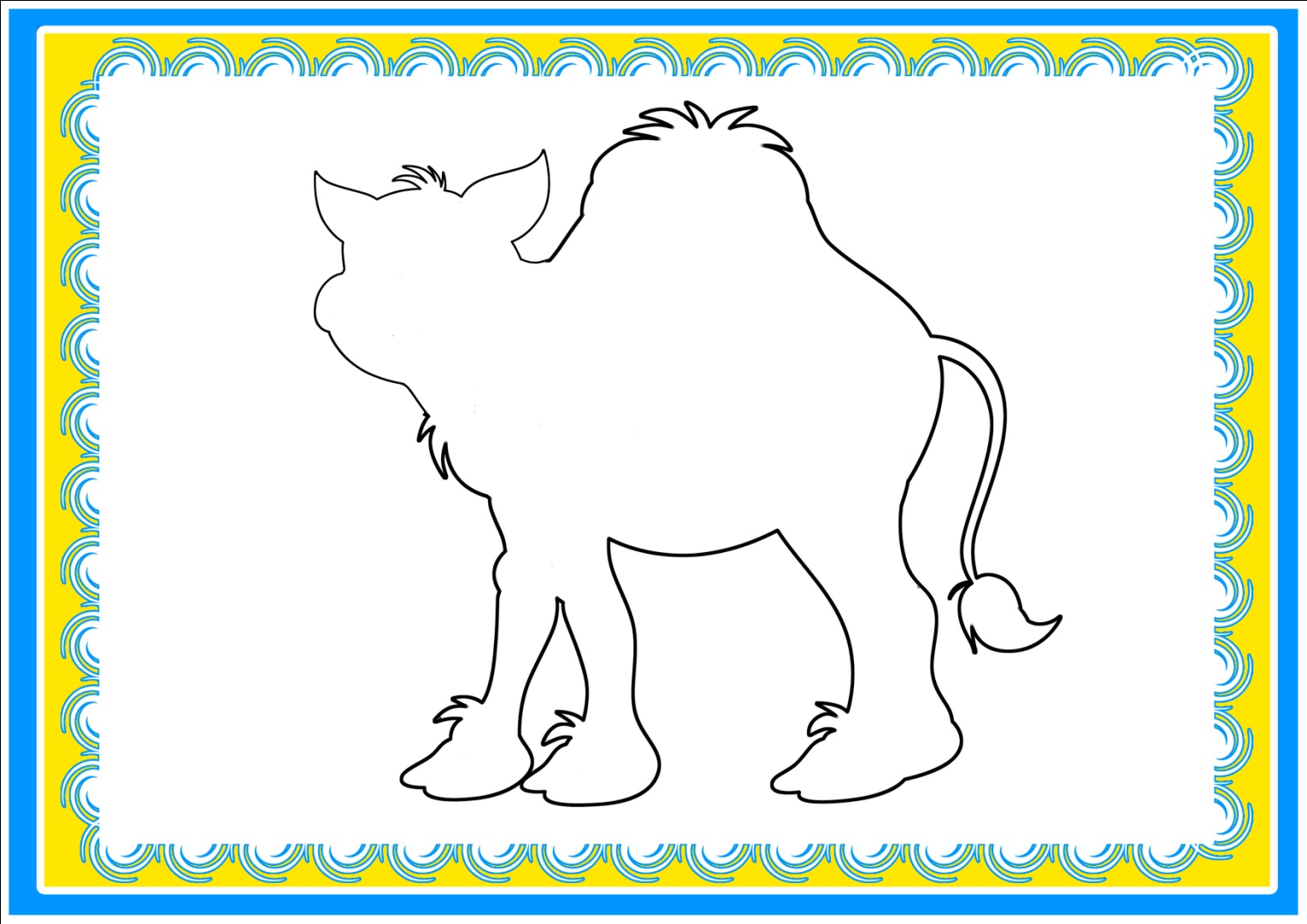 